ЧЕРКАСЬКА ОБЛАСНА РАДАГОЛОВАР О З П О Р Я Д Ж Е Н Н Я04.10.2021                                                                                        № 411-рПро нагородження Почесноюграмотою Черкаської обласної радиВідповідно до статті 55 Закону України «Про місцеве самоврядування
в Україні», рішення обласної ради від 25.03.2016 № 4-32/VІІ «Про Почесну грамоту Черкаської обласної ради» (зі змінами):1. Нагородити Почесною грамотою Черкаської обласної ради:за багаторічну плідну працю, значні досягнення в навчанні, вихованні підростаючого покоління та з нагоди 55-річного ювілею Черкаського державного бізнес-коледжу і Дня працівників освіти:за багаторічну бездоганну працю та з нагоди 55-річного ювілею Черкаського державного бізнес-коледжу і Дня працівників освіти:2. Контроль за виконанням розпорядження покласти на заступника керуючого справами, начальника загального відділу виконавчого апарату обласної ради ГОРНУ Н.В. і управління юридичного забезпечення та роботи з персоналом виконавчого апарату обласної ради.Голова		А. ПІДГОРНИЙІВАНОВУІрину Вікторівну–доцента кафедри економіки, підприємництва та маркетингу Черкаського державного                бізнес-коледжу;ШЕВЕРДУВолодимира Григоровича–слюсаря-сантехніка Черкаського державного бізнес-коледжу.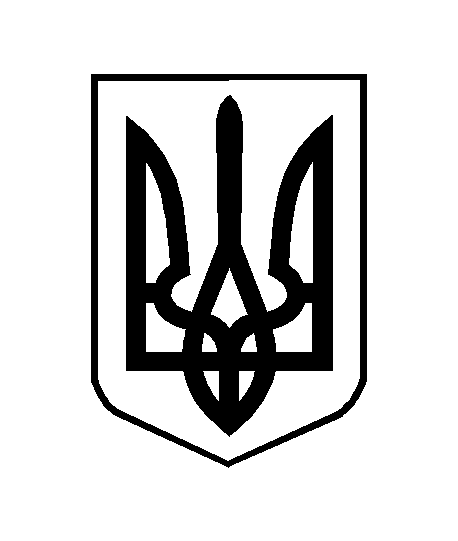 